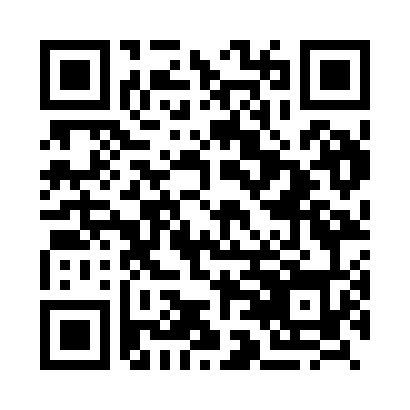 Prayer times for Azuolijai, LithuaniaWed 1 May 2024 - Fri 31 May 2024High Latitude Method: Angle Based RulePrayer Calculation Method: Muslim World LeagueAsar Calculation Method: HanafiPrayer times provided by https://www.salahtimes.comDateDayFajrSunriseDhuhrAsrMaghribIsha1Wed3:045:421:186:298:5511:242Thu3:035:401:186:308:5711:253Fri3:025:381:186:318:5911:264Sat3:015:361:186:329:0111:275Sun3:005:341:186:339:0311:276Mon2:595:321:186:349:0411:287Tue2:595:301:176:359:0611:298Wed2:585:281:176:369:0811:309Thu2:575:261:176:379:1011:3010Fri2:565:241:176:399:1211:3111Sat2:555:221:176:409:1311:3212Sun2:555:201:176:419:1511:3313Mon2:545:181:176:429:1711:3314Tue2:535:171:176:439:1911:3415Wed2:535:151:176:449:2111:3516Thu2:525:131:176:459:2211:3617Fri2:515:121:176:469:2411:3618Sat2:515:101:176:479:2611:3719Sun2:505:081:176:489:2711:3820Mon2:505:071:186:489:2911:3921Tue2:495:051:186:499:3011:3922Wed2:485:041:186:509:3211:4023Thu2:485:031:186:519:3411:4124Fri2:475:011:186:529:3511:4225Sat2:475:001:186:539:3711:4226Sun2:474:591:186:549:3811:4327Mon2:464:571:186:559:3911:4428Tue2:464:561:186:559:4111:4429Wed2:454:551:186:569:4211:4530Thu2:454:541:196:579:4411:4631Fri2:454:531:196:589:4511:46